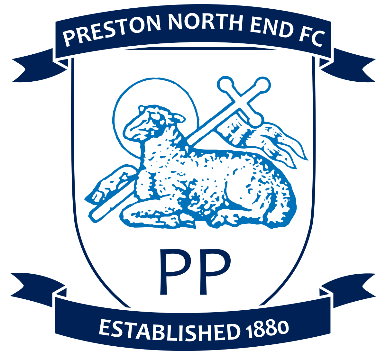 Please complete this optional form and return it to Lucy Stephenson, Disability Liaison Officer, Preston North End Ticket Office, Sir Tom Finney Way, Deepdale, Preston, PR1 6RU or lucy@pne.com.PERSONAL DETAILSMEMBERSHIP NUMBER …………………….   TITLE ……………………   FIRST NAME ………………………………………SURNAME …………………………………………………………………….….   DATE OF BIRTH …………………………………….ADDRESS ………………………………………………………………………………………………………………………………………………………………………………………………………………………………………   POSTCODE ……………………………………………TELEPHONE NUMBER …………………………………………….   MOBILE NUMBER …………………………………………..EMAIL ADDRESS ………………………………………………………………………………………………………………………………..HOW DO YOU PREFERED TO BE CONTACTED?.......................................................................................Should you have any questions, please contact Lucy Stephenson, Disability Liaison Officer by calling 0344 856 1966 or send an email to lucy@pne.com.SIGNATURE …………………………………………………				   DATE …………………………………………